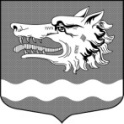                    Администрация муниципального образования Раздольевское сельское поселение         муниципального образования Приозерский муниципальный район Ленинградской областиП О С Т А Н О В Л Е Н И Е27 мая 2020 года                                                                                           № 124О внесении изменений и дополнений в постановление от 01.02.2019 № 10 «Об утверждении Порядка взаимодействия муниципальных учреждений Раздольевского сельского поселения с организаторами добровольческой(волонтерской) деятельности, добровольческими (волонтерскими) организациями» В соответствии с Федеральным законом от 06.10.2003 № 131-ФЗ «Об общих принципах организации местного самоуправления в Российской Федерации», ч. 4 ст. 17.3 Федерального закона от 11.08.1995 № 135-ФЗ «О благотворительной деятельности и добровольчестве (волонтерстве)», постановлением Правительства Российской Федерации от 28.11.2018 № 1425 «Об утверждении общих требований к порядку взаимодействия федеральных органов исполнительной власти, органов исполнительной власти субъектов Российской Федерации, органов местного самоуправления, подведомственных им государственных и муниципальных учреждений, иных организаций с организаторами добровольческой (волонтерской) деятельности и добровольческими (волонтерскими) организациями и перечня видов деятельности, в отношении которых федеральными органами исполнительной власти, органами исполнительной власти субъектов Российской Федерации, органами местного самоуправления утверждается порядок взаимодействия государственных и муниципальных учреждений с организаторами добровольческой (волонтерской) деятельности, добровольческими (волонтерскими) организациями», Постановления Правительства РФ от 30.04.2020 № 623 "О внесении изменений в перечень видов деятельности, в отношении которых федеральными органами исполнительной власти, органами исполнительной власти субъектов Российской Федерации, органами местного самоуправления утверждается порядок взаимодействия государственных и муниципальных учреждений с организаторами добровольческой (волонтерской) деятельности, добровольческими (волонтерскими) организациями", на основании Устава муниципального образования Раздольевское сельское поселение муниципального образования  Приозерский муниципальный район Ленинградской области, администрация муниципального образования Раздольевское сельское поселение муниципального образования Приозерский муниципальный район Ленинградской области ПОСТАНОВЛЯЕТ:1. Внести дополнения в Приложение к постановлению администрации МО Раздольевское сельское поселение МО Приозерский муниципальный район                                                                                              от 01.02.2019 № 10 «Порядок взаимодействия органов местного самоуправления и муниципальных учреждений с организаторами добровольческой (волонтерской) деятельности, добровольческими (волонтерскими) организациями».1.1. п. 3 Порядка взаимодействия органов местного самоуправления и муниципальных учреждений с организаторами добровольческой (волонтерской) деятельности, добровольческими (волонтерскими) организациями дополнить:3) содействие в оказании социальных услуг в организациях для детей-сирот и детей, оставшихся без попечения родителей;4) содействие в защите населения и территорий от чрезвычайных ситуаций;5) обеспечение пожарной безопасности и безопасности людей на водных объектах.2. Настоящее постановление вступает в силу после официального опубликования на официальном сайте муниципального образования Раздольевское сельское поселение муниципального образования Приозерский муниципальный район Ленинградской области в сети Интернет.Глава администрации                                                                      В.В. Стецюк Е.А. Михайлова 66-725Разослано: дело-2, прокуратура -1,  